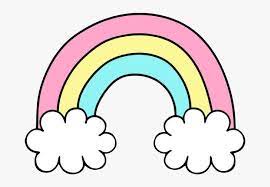 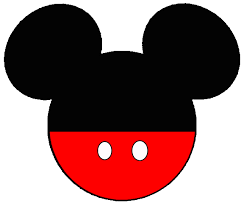 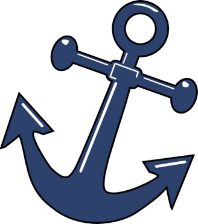 1st Grade Supply List2022-2023 School YearSupplies                                                       12 glue sticks (no liquid glue please) 	2 boxes of sharpened pencils2 packs of 24 Crayola crayons 1 box of Crayola Colored pencils
1 box of Crayola markers-Fine Tip2 pack of Expo markers1 Pair of over the ear wired headphones 1 Pack of yellow highlighters 1 pair of scissors 1 pencil box 1” Three ring binder with dividers 1 Plastic folders with prongs  1 composition notebooks (can have anything you want on it)1 Spiral notebook2 boxes of tissues 1 box of gallon sized Ziploc bags 1 box of quart sized Ziploc bags Clorox wipes 2 Small personal bottles of hand sanitizer HeadphonesWish list items  1 Pack of bright colored copy paper  1 Pack of white copy paper 1 Pack of white or colored card stock 1 Pack of post- it- notes